Опыт 1: Выяснение зависимости выталкивающей силы от объема тела. (1 группа учащихся).Оборудование: рычаг на штативе, 2 тела равной массы, но разного объема, 2 стакана с водой.Порядок выполнения работы.1. Подвесить 2 тела равной массы, но разного объема (V1V2)  к рычагу и уравновесить их.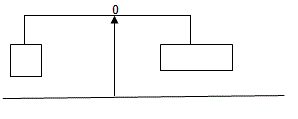 Рисунок 1.2. Погрузить одновременно тела полностью  в воду примерно на одинаковую глубину . Изменилось ли равновесие рычага? Как? Сделать вывод № 1 , записав его в лист отсчета.3. Изобразить на чертеже силы, действующие на тело и положение рычага.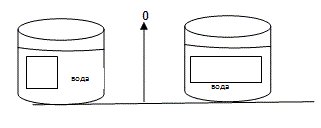 Рисунок 2.4.  Сделать вывод № 2 о зависимости архимедовой силы от объема тела. Опыт 2: Выяснение зависимости выталкивающей силы от глубины погружения тела. (2 группа учащихся).Оборудование: рычаг на штативе, 2 тела равной массы, и равного объема, 2 стакана с водой.Порядок выполнения работы.1. Подвесить 2 тела равной массы (m1=m2) и равного объема (V1=V2)    к рычагу и уравновесить их.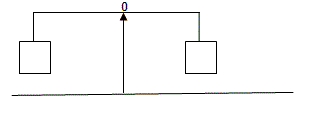 Рисунок 1.2. Погрузить одновременно тела в воду так, чтобы одно из них было полностью в воде, а другое на половину. Изменилось ли равновесие рычага? Как? Сделать вывод № 1 , записав его в лист отсчета.3. Изобразить на чертеже силы, действующие на тело и положение рычага.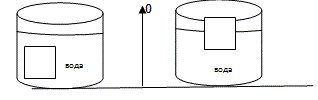 Рисунок 2.4.  Сделать вывод № 2  о зависимости архимедовой силы от глубины погружения тела. Опыт 3. Выяснение зависимости силы Архимеда от плотности жидкости (3 группа учащихся).Оборудование: рычаг на штативе, 2 тела равного объема и равной массы 2 стакана с водой, 1 стакан с глицерином (маслом).Порядок выполнения работы.1. Подвесить 2 тела равной массы (m1=m2) и равного объема (V1=V2)    к рычагу и добиться равновесия.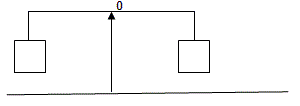 Рисунок 1.2. Погрузить одновременно тела в воду на одинаковую глубину. Изменилось ли равновесие рычага? Записать результат в выводе № 1. Изобразить на чертеже силы, действующие на тело и положение рычага.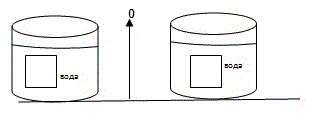 Рисунок 2.3.  Погрузить одно тело в воду, а другое в масло примерно на одинаковую глубину. Изменилось ли равновесие рычага? Записать результат наблюдения в лист отсчета (вывод № 2).     Изобразить на чертеже силы, действующие на тело и положение рычага.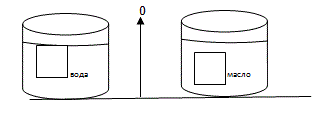 Рисунок 3.4. Сделать вывод № 3 о зависимости силы Архимеда от плотности жидкости.